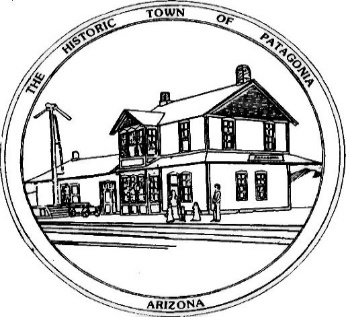 NOTICE OF SPECIAL MEETINGFOR THE TOWN OF PATAGONIAPLANNING & DEVELOPMENT COMMITTEE            PURSUANT TO A.R.S. 38-431.02, NOTICE    	IS HEREBY GIVEN TO THE MEMBERS OF THE PATAGONIA PLANNING AND 	DEVELOPMENT COMMITTEE AND THE 	GENERAL PUBLIC THAT THE PATAGONIA 	PLANNING AND DEVELOPMENT COMMITTEE WILL HOLD ASPECIAL MEETING AT 7:00 P.M. JUNE 7, 2022THIS MEETING & PUBLIC HEARING WILL BE HELD WITH PARTIAL PUBLIC PARTICIPATION AND VIA ZOOM MEETING MEETING I.D.: 957-511-4862PASSWORD: 338501 TOWN HALL310 MC KEOWN AVENUEPATAGONIA, AZDATED THIS 3RD DAY OF JUNE 2022. TOWN OF PATAGONIA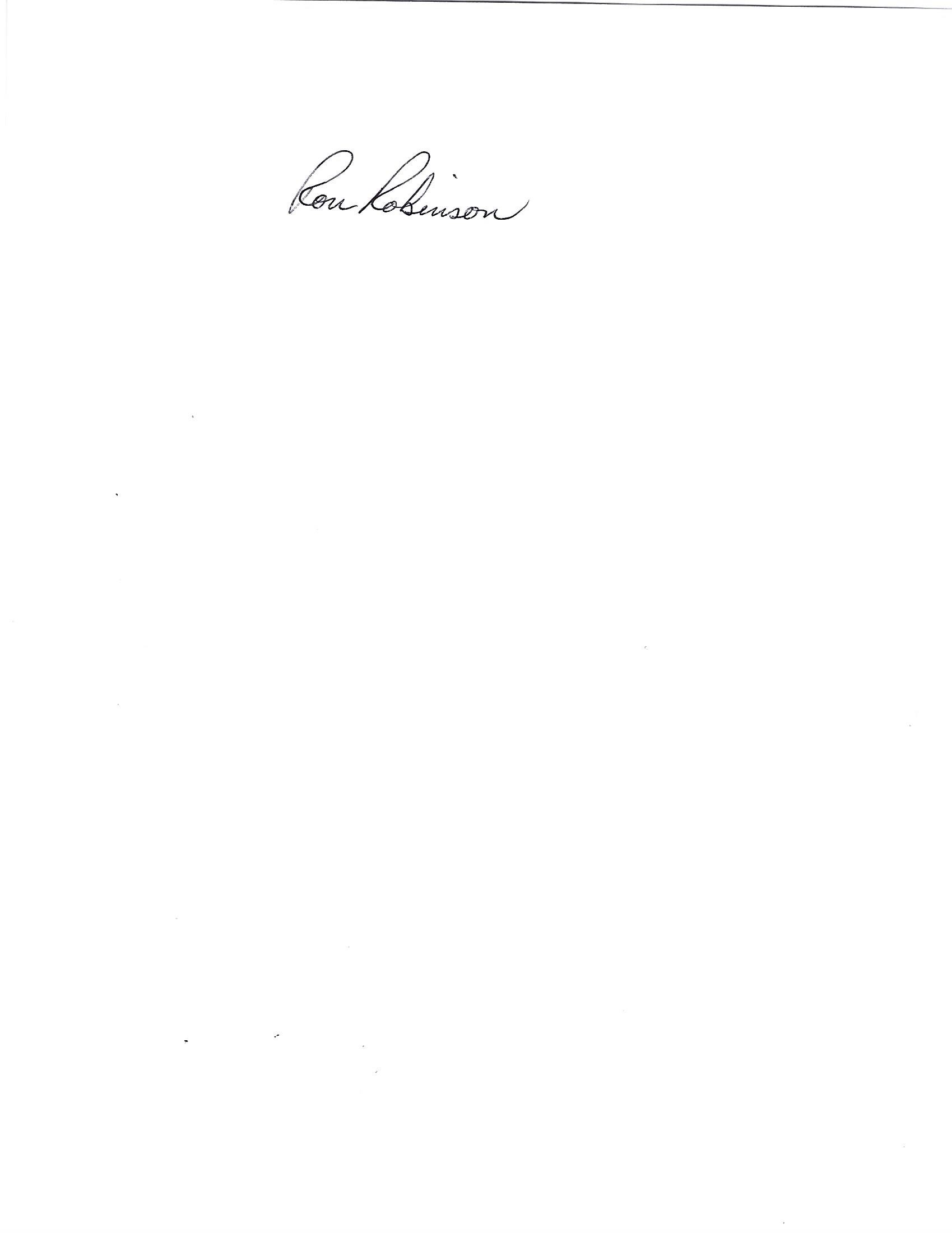  RON ROBINSONTOWN CLERK